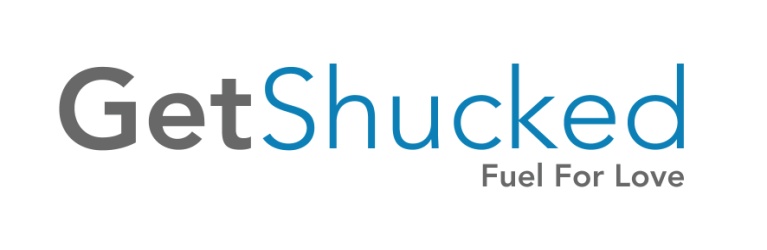 Oyster Bar Menu	Natural Oysters	Single 	½ Doz	DozNaked	$3	$11	$18Freshly shucked and served with lemon			Dressed		$14	$21Naked oysters served with 3 dressingson the side (see board inside)Cooked Oysters (no takeaways available)Get Shucked prides itself on freshness; our cooked items are prepared when ordered and may take 10 minutes		½ Doz	DozOyster Wontons 		$15	$25Wrapped in wonton pastry, deep fried and served with wasabi cream.Mother in Law’s Kilpatrick		$15	$25Cooked in the shell and topped with Marie T’sworcestershire sauce and Bruny Island Foods bacon.Asian Fusion		$17	$28Our take on mixing flavours from Asia,A panko crumbed oyster sits on a nest of rice noodle salad, topped with a tasty dressing.Steamy Oriental Oysters		$15	$26Poached in its shell with a broth of white miso, ginger, lime,	chilli and other secret bits.Get Shucked Platter	$52Just can’t decide, sample a variety of our oystersin this platter. 3x wontons, 3x kilpatrick’s, 3x Asian Fusion,6 natural, 6 smoked oysters, Bruny Sour Dough,lemon and dressings. Suitable for 2 to share.Oyster Pate’	$14Scrumptious flavours of Get Shucked oysters, Bruny Island foods bacon, Tassie wine, garlic, dill and more in this “to die for” homemade pate’.Served with warm sour dough bread.Warm Sour Dough Bread	$5Baked by our mates at the Bruny Island Cheese co,served with butter.orAdd dippy bits, tomato vinaigrette, wasabi cream	$8Hot chips	$7Yes they come with sauce!SpecialsSee the board inside or ask our usually friendly staff.Drinks (no takeaways available)Oyster ShootersBloody Mary	$10Tomato juice, half nip of 666 Tasmanian vodka,lemon juice and Tabasco all in a shot glass on top ofa fresh oyster. Guaranteed dance in your pants!!BeersJames Boags Premium (Tas)	$7.5Cascade Pale Ale (Tas)	$7.5Cascade Stout (Tas)	$7Coopers Pale Ale	$7.5Cascade Draught (Tas)	$7Cascade Premium Light (Tas)	$6.5Guiness  	$8.5Moo Brew Pilsner (Tas)	$8.5Moo Brew Dark Ale (Tas)	$8.5Seven Sheds ‘Black Inca’ 500ml (Tas)	$16Drinks (no takeaways available)CiderPagan Cider (Tas)Apple(4.5%), pear(4.5%)  	$8Cherry (8%)	$9Wines 	Glass	BottleOyster Bay Sav Blanc (NZ)	$7	$30Stefano Lubiana  sav blanc (Tas)	$9.5	$42Josef Chromy Pinot Gris (Tas)	$8	$37Spring Vale Chardonnay (Tas)	$8.5	$40Bruny Island Chardonnay (Tas)	$8.5	$40Devils Corner Pinot Grigio (Tas)	$8	$37Devils Corner Riesling (Tas)	$8	$37Coal Valley Vineyard Riesling (Tas)              	$9.5	$40Ninth Island Pinot (Tas)                      small Bottle $22                $40Drinks (no takeaways available)SparklingJansz Cuvee	$8.50	$42Fourty-Two Degrees South Sparkling	$9	$45SpiritsGin and Tonic	$9Bloody Mary	$9Non AlcoholicThe Good Apple (Tas)	$4.5Sparkling Blackcurrant, Raspberry or AppleTas Chilli Beer Co (Tas)	$5.5Plain OR Chilli Ginger beerLime sparklingTonic water	$4Hartz Mineral water	$4Hartz Cola	$4.5Apple juice	$4.5Orange Juice	$4.5Can’t get enough of Get Shucked eh!Take away menuPlease order at the bar or use our drive through.Natural Oysters	single 	½ Doz	DozNaked	$2	$9.50	$16Freshly ShuckedLive	$1	$6	$10You need to shuck these.Smoked	                     $10	$18Smoked on site, in a jar of olive oil.  Marinated		$9	$16Cooked, marinated In a jar of vinegar, lemon juice + other bits.Oyster Pate’	$9Marie T’s Worcestershire sauce                             $11 bottleFor making the best kilpatricks.Lemons                                                   ½ 50c          $1	Shucking Knives	$8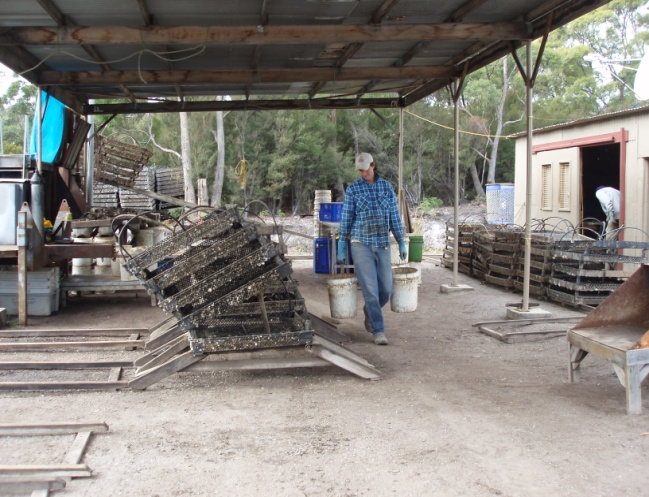 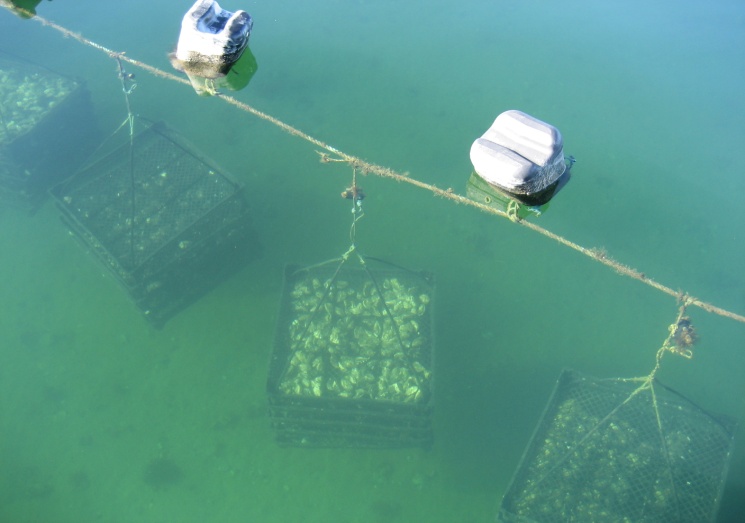 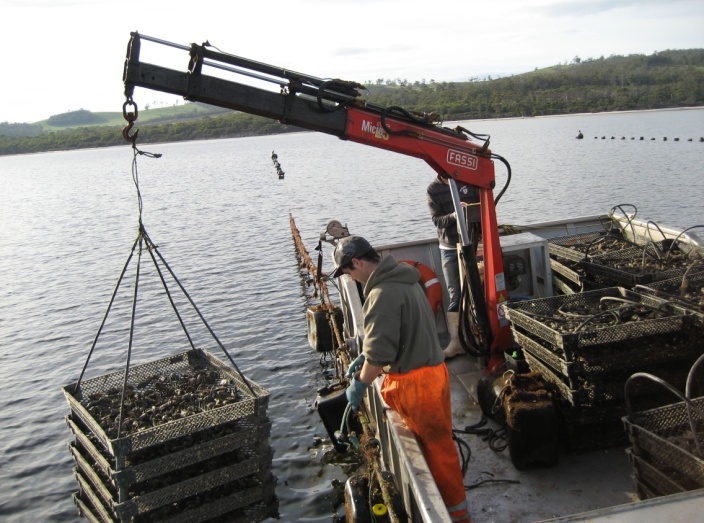 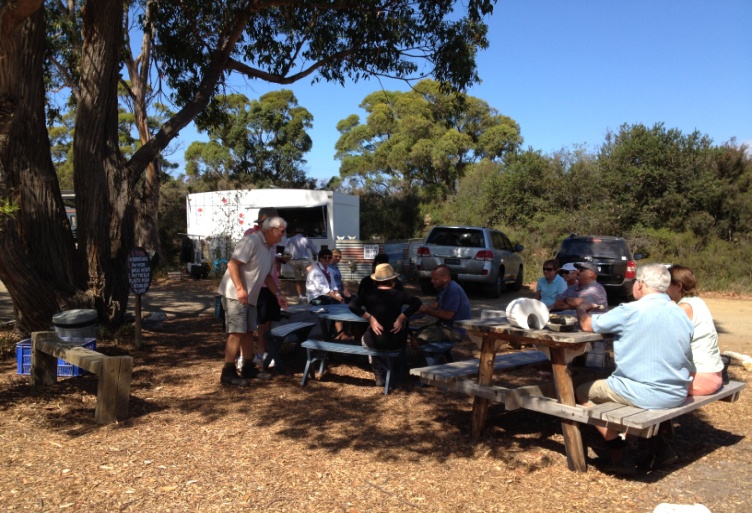 